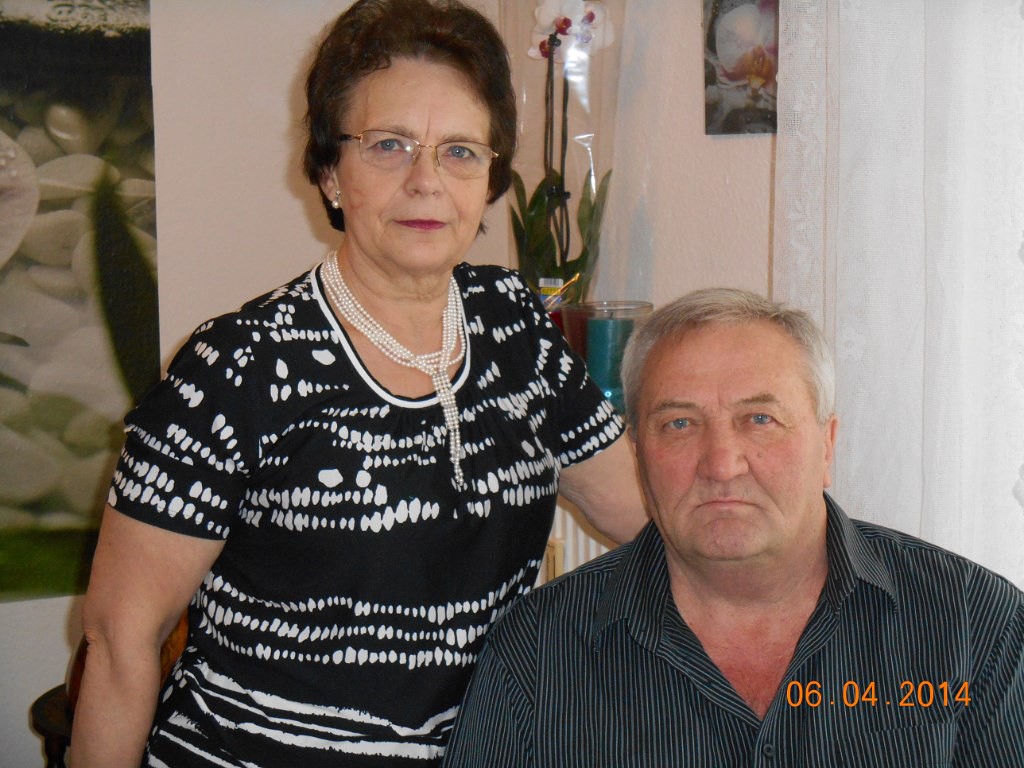 Меркель Светлана Аркадьевна14.02.1949 жылы Беларуссияда дүниеге келген. Ата-анасымен бірге Қазақстанға қоныс аударып, Трудовое ауылында 6-8 сынып оқыды. Ал 9-10 сыныпты Смирнов орта мектебінде бітірді. 1966 жылы екі шығарылым болды: оннан екі және он бірінші сыныптар. Біздің сынып жетекшіміз физик Шмор Владимир Яковлевич болды, ал оның әйелі Гильда Александровна химия жүргізді. Бірақ маған бәрінен бұрын Антонина Игнатьевнаның сабақтары ұнады, әсіресе математика сабақтары. Міне, оның жеңіл қолынан мен Петропавл мемлекеттік педагогикалық институтына математика бөліміне түстім.Мен оны 1970 жылы бітірдім және бағыт бойынша Ленин ауданының Амангелді орта мектебіне жұмыс істеуге бардым. Содан кейін күйеуінің ауысуына және оның мансаптық өсуіне байланысты ол Токушинск ОМ, Пресновск ОМ, Железин ОМ, Чаглин ОМ-да жұмыс істеді және 1986 жылы Смирнов орта мектебіне оралды.Мен сыныптастарыммен кездестім, олар: Л. Ф. Докучаева және С. А. Фенко. Біздің ұжым керемет болды. Барлығы шын жүректен жұмыс істеді. Мен өз мамандығымды жақсы көремін және балаларда осы тақырыпқа деген сүйіспеншілікті оятуға тырыстым. Мен аяқтаушы сыныптарда да жұмыс істедім, сынып жетекшісі болдым. Әсіресе 1988-1989 жылғы шығарылым есімде. Бірақ мен бесіншіден оныншы сыныпқа дейін өткізген нақты шығарылымым 1994-1995 жж.Менің ойымша, біздің мектептің ұжымы еңбекке өте қабілетті болды және оқушылар беделді жоғары оқу орындарында оқыды. Маған Бережная Р.Г., Белякова Н.Л., Буторина Н.С., Фенко С. А және басқа да көптеген мұғалімдермен жұптасып жұмыс істеу ұнады. Ол бастауыш сынып мұғалімдеріне өте риза болды, өйткені бұл балалардың одан әрі қалай дамитынына байланысты болды.Сізге жақсы жұмыс дәстүрлері жалғасуын тілеймін, сондықтан сіз әрқашан қуанышпен жұмыс істегіңіз келеді. Смирнов №1 орта мектебі әрқашан бірінші орында. Біз әрқашан мектептің жетістіктерін мақтан тұтамыз. Бақыт, үлкен шыдамдылық және жақсы оқушылар!